Сведения о размещении денежных средств во вклады (депозиты) по состоянию на 01.01.2016г.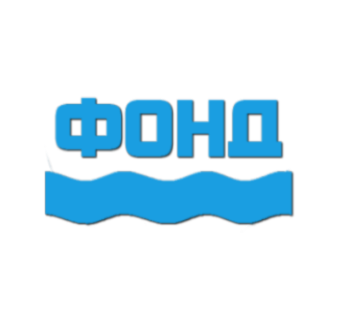 Некоммерческая организация«Фонд содействия кредитованию субъектов малого и среднего предпринимательства Амурской области»Наименование банкаСумма размещенных средств (руб.)Срок депозита, дней"Азиатско-Тихоокеанский Банк" (ПАО)6 500 000365ПАО «МДМ Банк»32 200 000383АО «Россельхозбанк»23 000 000364ООО «Внешпромбанк»37 700 00014 900 00018 200 0002 000 00036736736762ПАО "Промсвязьбанк"21 800 000366ПАО «БИНБАНК»23 600 000366ПАО "Ханты-Мансийский банк Открытие"20 000 000365ПАО Банк «ФК Открытие»7 100 000515Банк ВТБ 24 (ПАО)5 000 000365ИТОГО212 000 000